 V   Ě   T   N   Á        S   T   A   V   B   A(27.- 30. dubna)Určování větných členů6.BTento pracovní list bude zaměřen na stavbu věty jednoduché. V každé české větě má určité slovo přesnou funkci. Podle této funkce slova ve větě, podle jeho důležitosti - mluvíme o tomto slovu jako o konkrétním větném členu.Vy už znáte základní větné členy: PODMĚT a PŘÍSUDEK, které spolu tvoří ZÁKLADNÍ SKLADEBNÍ DVOJICIZ dalších tzv. rozvíjejících větných členů jste se nově naučili PŘÍVLASTEK a PŘEDMĚT.	(Pokud si potřebujete připomenout, jak se od sebe liší, podívejte se na pracovní list 	z „Velikonočního týdne“ DUBEN _ PROCVIČOVÁNÍ. K dohledání na webu i ve vašich 	emailových schránkách.)_____________________________________________________________Značení větných členů ve větě má svá pravidla, podmět podtrhujeme rovnou čarou, přísudek vlnovkou. Přímo nad slovo zapisujeme zkratku větného členu, kterým v konkrétní větě je.PŘÍVLASTEK  = Pk, shodný přívlastek Pks  neshodný přívlastek PknPŘEDMĚT  má zkratku PtPODMĚT podtrhujeme a zkratka je PoPŘÍSUDEK vyznačíme vlnovkou a zkratkou Př______________________________________________________________Příklady:			       Pks	             Po            Př          Pks              PtStarý rybář ulovil velkého kapra.		             Pks              Po	       Př	               Pks	             PtZkušený řidič se vyhnul silničnímu výmolu.				     Pt             Př   Pks     PoPro noviny šel malý Toník.Podle vzoru vyznač větné členy v uvedených větách jednoduchých. (Věta jednoduchá má vždy jen jeden přísudek, tím se odlišuje od souvětí. POZOR i složený slovesný tvar považujeme za jeden přísudek, např. šel bych; mluvili jsme, budeš pracovat, rozmysleli se, připomněla jsem, snažíme se……atd. Pamatujte, že PODMĚT musí být vždy jen v 1. pádě a není vždy na začátku věty. Předložka je součást spojení se slovem jako jeden větný člen – pro noviny=předmět)Můj spolužák se dotkl živého pavouka.Sestra mi snědla školní svačinu.Šikovný zubař Aleně ošetřil bolavý zub.Čokoládový dort se šlehačkou nám přinesla babička.Pošťačka mluvila s babičkou o počasí.Zahrádku lemovaly husté keře rybízu.Tatínek sledoval fotbalový zápas.O pomoc si řekli starší lidé.Můj dědeček nejí koprovou omáčku.Vypracoval jsem celý list do češtiny.        (nevyjádřený podmět JÁ)L I T E R A T U R A6.BČítanka str. 136Najdete zde kratičkou básničku MÍT KAMARÁDA od Mileny Lukešové. Báseň vás asi trochu rozesmutní, i když vůbec smutná není. Myslím, že se to stane proto, že si v tomto čase „samoty“ uvědomíte, že kamarádi ve škole jsou to, co vám chybí nejvíc…Čítanka str. 136    (NE)OBYČEJNÝ KLUK  Raquel J. PalaciováTento úryvek je výjimečný, je totiž o výjimečném chlapci Augustovi, se kterým byste však určitě neměnili….Knížka se stejným názvem je úžasná, krásně čtivě napsaná. Kdybychom se viděli ve škole, hned vám ji nabízím celou k přečtení. Tak dole je alespoň obrázek obálky. Jak jste zvyklí, zpracujte úryvek zápisem do liter. sešitu (název + autor) + odpovědi na otázky za textem, str. 138/1,2,3.Podle knihy byl natočen stejnojmenný film, je to silný příběh pro celou rodinu, myslím, že je možné ho stáhnout a podívat se. Toto je jen odkaz na filmovou databázi s údaji o něm.https://www.csfd.cz/film/466388-ne-obycejny-kluk/videa/?video=157731712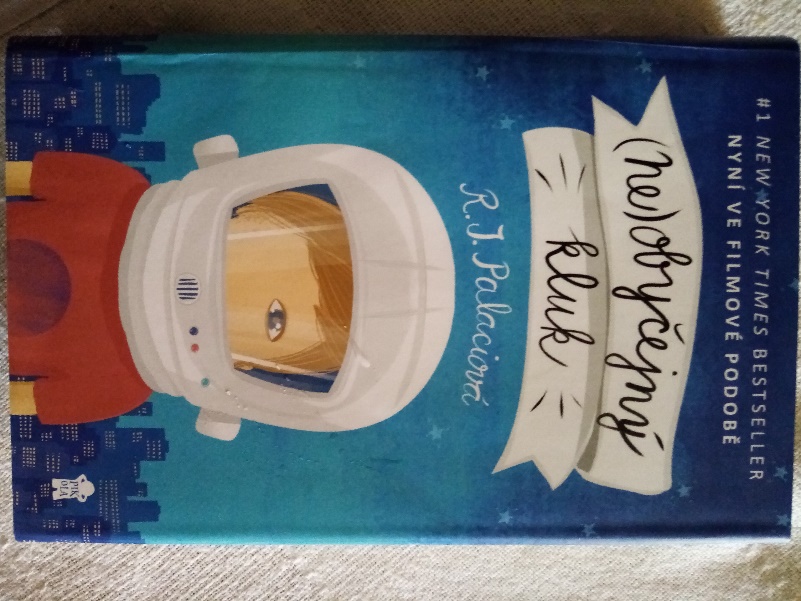 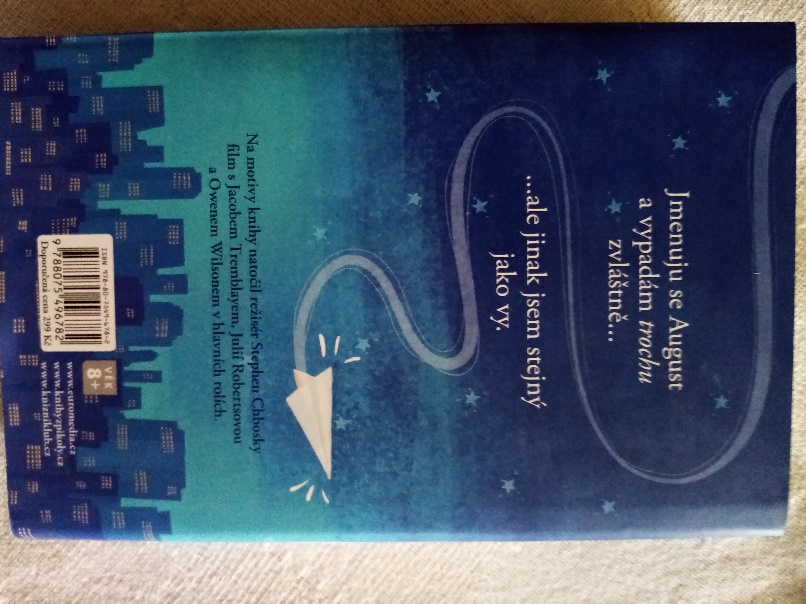 S L O H O V Ý    Ú K O L   bude tento týden jen pro   D O B R O V O L N Í K Y, inspirovaný textem, který jste přečetli. Zkuste napsat zamyšlení o člověku z vaší rodiny, o němž byste mohli říct, že je něčím neobyčejný, i když je vlastně docela obyčejný… Popis postavy jste se učili, tady byste přidali i trochu tzv. charakteristiky – jaký tento člověk je, co umí, co ho baví, čím je právě neobyčejný. Můžete si vybrat i někoho, kdo není člen rodiny, téma by pak bylo: „Můj (ne)obyčejný kamarád.“V tomto týdnu je pátek státní svátek, 1. května, a tak máte o jednu práci méně, nemáte proto povinný slohový úkol.